Gefährdungsmeldung betr. eine minderjährige PersonDieses Formular soll Ihnen als Raster für eine Gefährdungsmeldung an die KESB dienen. Das Formular ist nur soweit möglich auszufüllen. Sie können Ihre Gefährdungsmeldung auch mit einem einfachen Schreiben einreichen. Die Gefährdungsmeldung bitte an das Familiengericht im Bezirk am Wohnsitz der betroffenen Person senden.PersonenAngaben zur Person, welche die Meldung erstattetAngaben zur betroffenen minderjährigen PersonAngaben zu den Eltern:MutterVaterInhaltWas ist geschehen?Möglichst konkrete eigene Beobachtungen mit Zeitangabe, Angaben über Dauer und Häufigkeit der Vorkommnisse. Vermutungen und Informationen vom Hörensagen sind als solche zu bezeichnen.Wurden bisher Bemühungen unternommen, um die Situation der hilfsbedürftigen minderjährigen Person zu verbessern?	Ja			NeinFalls ja, welche und mit welchem Ergebnis?:Gibt es weitere Personen, welche das Vorgefallene bestätigen können (inkl. Personalien)?Sind bereits andere Stellen damit befasst (Öffentliche oder private Beratungs- oder Sozialhilfestellen, Medizinalpersonen, Polizei oder Strafverfolgungsbehörden)?Wissen die Kindseltern / das Kind von der Gefährdungsmeldung?	Ja			NeinFalls ja, wie haben sie darauf reagiert?Welche Personen könnten bei der Behebung der Gefährdung ev. Unterstützung leisten (Name, Adresse, Beziehung / Kontakt / ev. Verwandtschaftsverhältnis zum Kind?)Bei fremdsprachigen Eltern: Kann mit ihnen eine Unterhaltung auf Deutsch geführt werden?	Ja			NeinFalls nein:Weitere relevante Informationen?Schätzen Sie den Schutzbedarf als besonders dringlich ein (z.B. Gefährdung von Kleinkindern)?  Weshalb?Wenn ja, Gefährdungsmeldung ev. sofort Familiengericht telefonisch ankündigen.Beilagen:Ort, Datum: ……………………………………..	Unterschrift: ……………………………………..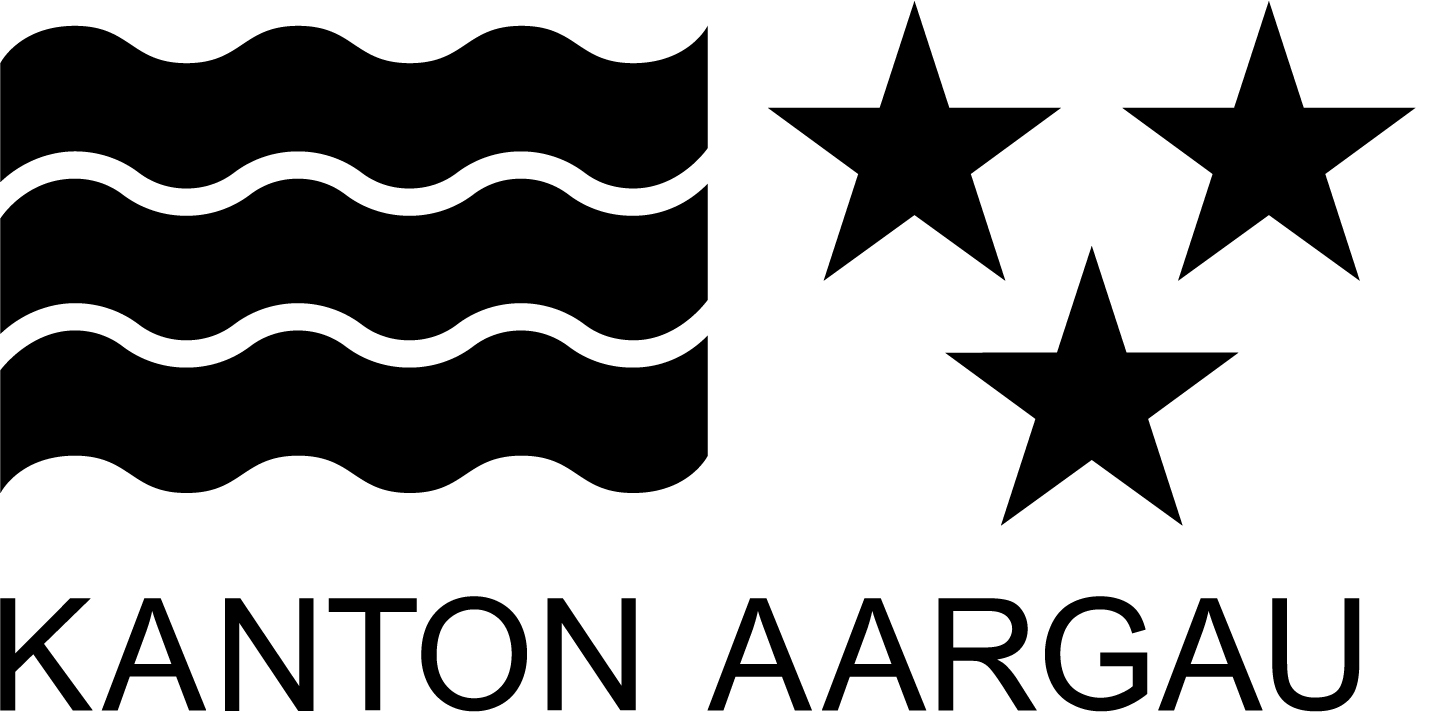 Kindes- und ErwachsenenschutzVorname und Name:Strasse / Nr.:PLZ / Ort:Tel. Nr. / Mobile Nr.:E-Mail:Erreichbarkeit für Rückfragen:Beziehung zur betroffenen minderjährigen Person:Vorname und Name:Geschlecht: Geburtsdatum:Mobile Nr. (falls vorhanden):Aktuelle Wohnadresse (Str. / Nr. / PLZ / Ort):falls abweichend: Aktueller Aufenthaltsort (Bei wem? / Str. / Nr. / PLZ / Ort):Sorgerechtsinhaber:Name / Alter / Wohnadresse von Geschwistern:Schule / Kindergarten / Kinderkrippe und Name der hauptsächlichen Lehr- / Betreuungsperson / SchulleitungVorname und Name:Geburtsdatum:Tel. Nr. / Mobile Nr.:E-Mail:Aktuelle Wohnadresse (Str. / Nr. / PLZ / Ort):Vorname und Name:Geburtsdatum:Tel. Nr. / Mobile Nr.:E-Mail:Aktuelle Wohnadresse (Str. / Nr. / PLZ / Ort):Muttersprache der Eltern:Kenntnisse anderer Fremdsprachen der Eltern:-      -      -       